Konkurs „Świętokrzyski EtnoGadżet” w ramach XII Świętokrzyskiego Jarmarku Agroturystycznego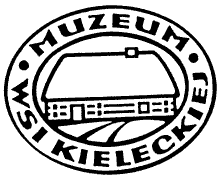 4 czerwca 2017 r. Muzeum Wsi Kieleckiej 
Park Etnograficzny w Tokarni1. Organizatorem konkursu jest Urząd Marszałkowski Województwa Świętokrzyskiego oraz Muzeum Wsi Kieleckiej.2. W konkursie ocenie podlegać będą gadżety wykonane ręcznie, tradycyjnymi metodami z różnorodnych materiałów spotykanych w gospodarstwie wiejskim m.in.: drewna, słomy, wełny. Ich cechą charakterystyczną ma być to, że będą łączyć ze sobą nowoczesność z tradycją, co oznacza, że wykonany w sposób tradycyjny gadżet powinien służyć celom współczesnym. Przykładowe gadżety to: etui na telefon komórkowy, laptopa, tableta, breloki do kluczy, etui na długopisy, okulary, torebki damskie, torby na zakupy, zakładki do książek, magnesy na lodówkę, przyborniki na biurko itp. Istotnym elementem konkursu jest wykazanie (w karcie zgłoszeniowej) związków gadżetu z historią i tradycją regionu świętokrzyskiego, nawiązanie do tradycyjnych rzemiosł. 3. Każdy z gadżetów może otrzymać maksymalnie 10 pkt.4. Uczestnicy konkursu wyrażają zgodę (należy złożyć podpis w odpowiednim miejscu w karcie zgłoszeniowej) na wykorzystanie w celach promocyjnych np. w wydawnictwach, na stronie internetowej itp.  Urzędu Marszałkowskiego oraz Muzeum Wsi Kieleckiej zdjęć i opisów gadżetów oraz osób prezentujących te gadżety wykonane przez Organizatora w trakcie konkursu. 5. W konkursie mogą wziąć udział wystawcy zgłoszeni do XII Świętokrzyskiego Jarmarku Agroturystycznego. Do konkursu można zgłosić tylko 1 gadżet. By wziąć udział w konkursie należy wypełnić odpowiednią rubrykę w Karcie Zgłoszeniowej do Jarmarku. 6. Konkurs rozstrzygnie Komisja, która przyzna I, II i III miejsce oraz ewentualne wyróżnienia. Ocena odbędzie się w dniu 4 czerwca 2017 r. od godziny 13.00. Zgłoszone do konkursu gadżety należy dostarczyć do stoiska Urzędu Marszałkowskiego Województwa Świętokrzyskiego w dniu imprezy do godziny 12.00. 7. Ogłoszenie wyników konkursu odbędzie się na scenie ok. godz. 15.30-16.00. 8. Organizator zastrzega sobie prawo do dokonywania zmian w Regulaminie konkursu.9.  Dodatkowe informacje można uzyskać pod nr tel. 41 341 69 12.							Dyrektor Departamentu Promocji, Edukacji,							Kultury, Sportu i Turystyki 							Jacek Kowalczyk